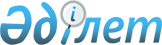 Жаңаөзен қалалық Мәслихатының 2009 жылғы 21 желтоқсандағы "2010-2012 жылдарға арналған қалалық бюджет туралы" № 25/163 шешіміне өзгерістер мен толықтырулар енгізу туралыЖаңаөзен қалалық мәслихатының 2010 жылғы 08 ақпандағы № 27/173 шешімі. Жаңаөзен қаласының Әділет басқармасында 2010 жылғы 18 ақпанда № 11-2-134 тіркелді

      Қазақстан Республикасының 2008 жылғы 4 желтоқсандағы Бюджет Кодексіне, Қазақстан Республикасының 2001 жылғы 23 қаңтардағы «Қазақстан Республикасындағы жергілікті мемлекеттік басқару және өзін - өзі басқару туралы» Заңына және Маңғыстау облыстық мәслихатының 2010 жылғы 6 ақпандағы «Маңғыстау облыстық мәслихатының 2009 жылғы 10 желтоқсандағы «2010 - 2012 жылдарға арналған облыстық бюджет туралы» № 21/252 шешіміне өзгерістер мен толықтырулар енгізу туралы» № 22/259 шешіміне сәйкес, қалалық Мәслихат ШЕШІМ ЕТТІ:

      1. Жаңаөзен қалалық мәслихатының 2009 жылғы 21 желтоқсандағы «2010 - 2012 жылдарға арналған қалалық бюджет туралы» (нормативтік құқықтық кесімдерді мемлекеттік тіркеу Тізілімінде 2010 жылғы 5 қаңтарда 11-2-129-нөмірімен тіркелген) № 25/163 шешіміне мына өзгерістер мен толықтырулар енгізілсін:

      1 - тармақ мына редакцияда жазылсын:

      «2010 - 2012 жылдарға арналған қалалық бюджет 1 - қосымшаға сәйкес мына көлемде бекітілсін:

      1) кірістер – 12 851 869 мың теңге, оның ішінде:

      салықтық түсімдер бойынша – 5 624 531 мың теңге;

      салықтық емес түсімдер бойынша – 1 199 368 мың теңге;

      негізгі капиталды сатудан түсетін түсімдер бойынша – 290 571 мың теңге;

      трансферттер түсімдері бойынша – 5 737 399 мың теңге.

      2) шығындар – 12 474 037 мың теңге;

      3) таза бюджеттік кредиттеу – 0 теңге, оның ішінде:

      бюджеттік кредиттер - 0 теңге;

      бюджеттік кредиттерді өтеу – 0 теңге.

      4) қаржы активтерімен жасалатын операциялар бойынша сальдо – 112 000 мың теңге, оның ішінде:

      қаржы активтерін сатып алу – 112 000 мың теңге;

      мемлекеттің қаржы активтерін сатудан түсетін түсімдер - 0 теңге.

      5) бюджет тапшылығы (профициті) – 265 832 мың теңге;

      6) бюджет тапшылығын қаржыландыру (профицитін пайдалану) – 265 832 мың теңге, оның ішінде:

      қарыздар түсімі – 0 теңге;

      қарыздарды өтеу – 285 832 теңге;

      бюджет қаражатының пайдаланылатын қалдықтары – 19 739 мың теңге.

      2 - тармақтың 6) - тармақшасындағы «74,5» саны «75,7» санымен ауыстырылсын.

      Мына мазмұндағы 2-1, 2-2, 2-3, 2-4 тармақтармен толықтырылсын:

      «2 - 1. 2010 жылға арналған қалалық бюджетте республикалық бюджеттен 497 113 мың теңге сомасындағы ағымдағы нысаналы трансферттері көзделгені ескерілсін, оның ішінде:

      жаңадан іске қосылған білім беру объектілерін ұстауға – 369 964 мың теңге;

      Қазақстан Республикасында білім беруді дамытудың 2005-2010 жылдарға арналған Мемлекеттік бағдарламасын іске асыру, оның ішінде:

      негізгі орта және жалпы орта білім беретін мемлекеттік мекемелердегі физика, химия, биология кабинеттерін оқу жабдығымен жарақтандыру – 16 388 мың теңге;

      бастауыш, негізгі орта және жалпы орта білім беретін мемлекеттік мекемелерде лингафондық және мультимедиялық кабинеттер құру – 22 164 мың теңге;

      "Өзін - өзі тану" пәні бойынша мектепке дейінгі білім беру ұйымдарын, орта білім беру ұйымдарын оқу материалдарымен қамтамасыз етуге – 12 097 мың теңге;

      мемлекеттік атаулы әлеуметтік көмек төлеуге – 29 997 мың теңге;

      аз қамтылған отбасыларынан шыққан 18 жасқа дейінгі балаларға арналған ай сайынғы мемлекеттік жәрдемақы төлеуге – 9 250 мың теңге;

      Ұлы Отан соғысындағы Жеңістің 65 жылдығына Ұлы Отан соғысының қатысушылары мен мүгедектеріне біржолғы материалдық көмекті төлеуге – 7 970 мың теңге;

      Ұлы Отан соғысындағы Жеңістің 65 жылдығына Ұлы Отан соғысының қатысушылары мен мүгедектерінің жол жүруін қамтамасыз етуге – 830 мың теңге;

      ауылдық елді мекендер саласының мамандарын әлеуметтік қолдау шараларын іске асыруға 70 айлық есептік көрсеткіш көлемінде – 3 014 мың теңге;

      ауылдық елді мекендердің әлеуметтік саласының мамандарын әлеуметтік қолдау шараларын іске асыру үшін бюджеттік кредиттерге 630 айлық есептік көрсеткіш көлемінде – 21 360 мың теңге;

      ауданның (облыстық маңызы бар қаланың) ауыл шаруашылығы және ветеринария бөлімін ұстауға – 4 079 мың теңге.

      2 - 2. 2010 жылға арналған қалалық бюджетте республикалық бюджеттен 4 819 628 мың теңге сомасындағы нысаналы даму трансферттері көзделгені ескерілсін, оның ішінде:

      «Шұғыла» шағын ауданында туберкулез ауруына шалдыққан балаларға арналған 280 орындық санаторийлік үлгідегі балабақшаның құрылысына - 285 417 мың теңге;

      «Ақсу» (Рахат-2) жаңа шағын ауданында 280 орындық балабақшаның құрылысына - 273 719 мың теңге;

      Ақыл - есі кем балаларға арналған 280 орындық мамандандырылған кешеннің құрылысына - 285417 мың теңге;

      «Жұлдыз» (Рахат - 3) жаңа шағын ауданында 1200 орындық орта мектептің құрылысына - 779 287 мың теңге;

      Теңге селосындағы сумен жабдықтау жүйесінің құрылысына - 70 000 мың теңге;

      «Жұлдыз» Рахат - 3 шағын ауданын сумен жабдықтау жүйесінің 1 - кезегінің құрылысына - 50 000 мың теңге;

      «Жұлдыз» Рахат - 3 шағын ауданын сумен жабдықтау жүйесінің 2 - кезегінің құрылысына - 50 000 мың теңге;

      2008 - 2010 жылдардың мемлекеттік тұрғын үй құрылысының бағдарламасына сәйкес, инженерлік - коммуникациялық инфрақұрылымын дамытуға және жайластыруға - 375 788 мың теңге;

      Бюджеттік ұйымдар қызметкерлеріне және жас отбасырларға арналған 200 пәтерлі екі тұрғын үй құрылысына - 500 000 мың теңге;

      "Жұлдыз", "Мерей" жаңа шағын аудандарында электрмен жабдықтау жүйесінің құрылысына - 450 000 мың теңге;

      "Жұлдыз", "Мерей" жаңа шағын аудандарында газбен жабдықтау жүйесінің құрылысына - 200 000 мың теңге;

      Орталық қазандықты шағын жылу энергетикалық орталығына ауыстырып, қайта жаңарту мен кеңейтуді жүргізу - 1 500 000 мың теңге.

      2 - 3. 2010 жылға арналған қалалық бюджетте республикалық бюджеттен 378 658 мың теңге сомасында ағымдағы нысаналы трансферттерінің көлемі өңірлік жұмыспен қамту және кадрларды қайта даярлау стратегиясын іске асыру аясындағы шараларды қаржыландыруға бөлінгендігі ескерілсін.

      2 - 4. 2010 жылға арналған қалалық бюджетте республикалық бюджеттен 42 000 мың теңге сомасында ағымдағы нысаналы трансферттер көлемі әлеуметтік жұмыс орындары және жастар практикасы бағдарламасын кеңейтуге және кадрларды даярлау және оларды қайта даярлауға бөлінгендігі ескерілсін.»

      2. 3 - тармақтың 1) тармақшасының 3 абзацы жаңа редакцияда жазылсын:

      «Ұлы Отан соғысының қатысушылары мен мүгедектеріне, облыстық және қалалық қоғамдық - саяси газетке жазылу үшін мерзімді баспасөзге жылдық жазылу құны;»

      3 - тармақтың 2) тармақшасы жаңа редакцияда жазылсын:

      «2) Қазақстан Республикасының мемлекеттік мерекелері мен атаулы күндер құрметіне біржолғы әлеуметтік көмек:

      Ұлы Жеңіс күніне (9 мамыр):

      Ұлы Отан соғысының қатысушылары мен мүгедектеріне 65 000 теңге көлемінде;

      Ауғанстанда әскери қызметін өтеу кезінде мүгедек болған әскери қызметшілерге 25 000 теңге;

      Ауғанстанда әскери қимылдарға қатысқан әскери қызметшілерге 20 000 теңге;

      Чернобыль АЭС - індегі апаттың салдарын жоюға қатысқан және Чернобыль АЭС - індегі апаттың салдарынан мүгедек болған адамдарға 20 000 теңге;

      Ұлы Отан соғысы ардагерлерінің қайта тұрмыс құрмаған жесірлеріне 25 000 теңге;

      Ұлы Отан соғысы жылдары жанқиярлық еңбегі мен мінсіз әскери қызметі үшін орден, медалдармен марапатталған адамдарға 10 000 теңге;

      1941 жылғы 22 маусым мен 1945 жылғы 9 мамыр аралығында 6 айдан кем емес жұмыс істегендер (қызмет еткендер) және тылдағы жанқиярлық еңбегі мен мінсіз әскери қызметі үшін орден, медальдармен марапатталмаған адамдарға 10 000 теңге;

      Қайта некеге тұрмаған, қаза тапқан соғыс мүгедектерінің және оларға теңестірілген мүгедектерге, қаза тапқан соғысқа қатысушыларының, партизандардың әйелдеріне (күйеуіне) 25 000 теңге;

      Ауғанстандағы ұрыс қимылдары кезінде жараланудың, контузия алудың, зақымданудың немесе ауруға шалдығудың салдарынан қаза тапқан (хабар - ошарсыз кеткен) немесе қайтыс болған әскери қызметшілердің отбасына 10 000 теңге көлемінде;

      Республикалық бюджеттен Ұлы Отан соғысындағы Жеңістің 65 жылдығына Ұлы Отан соғысының қатысушылары мен мүгедектеріне біржолғы әлеуметтік көмек мөлшерімен жол жүруін қамтамасыз ету Қазақстан Республикасы Үкіметінің қаулысына сәйкес жүргізіледі;

      Қарттар күніне (1 қазан):

      70 жастан асқан жалғызілікті зейнеткерлерге 2 айлық есептік көрсеткіш көлемінде;

      Мүгедектер күніне (қазанның екінші жексенбісі):

      барлық топтағы мүгедектер, бала кезден мүгедектер, 16 жасқа дейінгі мүгедек балаларға 2 айлық есептік көрсеткіш көлемінде;

      Қазақстан Республикасының Конституция күніне (30 тамыз):

      асыраушысынан айырылу жағдайы бойынша мемлекеттік әлеуметтік жәрдемақы алушылар (балаларға) 2 айлық есептік көрсеткіш көлемінде;»

      3 - тармақтың 4) тармақшасының 1 абзацы алынып тасталсын;

      мынадай мазмұндағы 11) 12) 13) тармақшалармен толықтырылсын:

      «11) ай сайын Ұлы Отан соғысының қатысушылары мен мүгедектеріне коммуналдық төлем ақыны өтеуге әлеуметтік көмек 3 айлық есептік көрсеткіш көлемінде;

      12) ауылдық елді мекендерге жұмыс істеу және тұру үшін келген денсаулық сақтау, білім беру, әлеуметтік қамсыздандыру, мәдениет және спорт мамандарын әлеуметтік қолдау мақсатында 70 айлық есептік көрсеткіш мөлшерінде көтерме жәрдемақы төлеуге;

      13) ауылдық елді мекендерге жұмыс істеу және тұру үшін келген денсаулық сақтау, білім беру, әлеуметтік қамсыздандыру, мәдениет және спорт мамандарын әлеуметтік қолдау мақсатында тұрғын үй сатып алу үшін 630 айлық есептік көрсеткіш мөлшерінде несие беруге.»

      3. Аталған шешімге 1, 4, 6 қосымшалар осы шешімнің 1, 2, 3 қосымшаларына сәйкес жаңа редакцияда жазылсын.

      4. Осы шешім 2010 жылдың 1 қаңтарынан бастап қолданысқа енгізіледі және ресми жариялануға тиіс.      Сессия төрағасы                         М. Ибағаров      Қалалық Мәслихат хатшысы                М. Сарыев

Қалалық Мәслихаттың 2010 жылғы

8 ақпандағы № 27/173 шешіміне

1 қосымша 2010 жылға арналған қалалық бюджет

Қалалық Мәслихаттың 2010 жылғы

8 ақпандағы № 27/173 шешіміне

2 қосымша Бюджеттік бағдарламаларға бөлінген, бюджеттік инвестициялық жобаларды (бағдарламаларды) іске асыруға бағытталған 2010 жылға арналған қалалық бюджеттің бюджеттік даму бағдарламасының тізбесі

Қалалық мәслихаттың 2010 жылғы

8 ақпандағы № 27/173 шешіміне

3 қосымша 2010 жылға арналған әрбір ауылдың (селоның), ауылдық (селолық) округтің бюджеттік бағдарламаларының тізбесі
					© 2012. Қазақстан Республикасы Әділет министрлігінің «Қазақстан Республикасының Заңнама және құқықтық ақпарат институты» ШЖҚ РМК
				СанСынІшкі сынАтауыСомасы, мың тенге111231. КІРІСТЕР12 851 8691Салықтық түсімдер5 624 53101Табыс салығы2 141 0802Жеке табыс салығы2 141 08003Әлеуметтік салық2 176 1891Әлеуметтік салық2 176 18904Меншікке салынатын салықтар675 6071Мүлікке салынатын салықтар540 8913Жер салығы38 8224Көлік құралдарына салынатын салық95 8885Бірыңғай жер салығы605Тауарларға, жұмыстарға және қызметтерге салынатын iшкi салықтар609 6582Акциздер6 0303Табиғи және басқа да ресурстарды пайдаланғаны үшiн түсетiн түсiмдер587 7554Кәсіпкерлік және кәсіби қызметті жүргізгені үшін алынатын алымдар13 0155Құмар ойын бизнеске салық2 85808Заңдық мәнді іс-әрекеттерді жасағаны және (немесе) құжаттар бергені үшін оған уәкілеттігі бар мемлекеттік органдар немесе лауазымды адамдар алатын міндетті төлемдер21 9971Мемлекеттік баж21 9972Салықтық емес түсiмдер1 199 36801Мемлекеттік меншіктен түсетін кірістер4 8151Мемлекеттік кәсіпорындардың таза кірісі бөлігінің түсімдері1155Мемлекет меншігіндегі мүлікті жалға беруден түсетін кірістер4 70002Мемлекеттік бюджеттен қаржыландырылатын мемлекеттік мекемелердің тауарларды (жұмыстарды, қызметтерді) өткізуінен түсетін түсімдер101Мемлекеттік бюджеттен қаржыландырылатын мемлекеттік мекемелердің тауарларды (жұмыстарды, қызметтерді) өткізуінен түсетін түсімдер1004Мемлекеттік бюджеттен қаржыландырылатын, сондай-ақ Қазақстан Республикасы Ұлттық Банкінің бюджетінен (шығыстар сметасынан) ұсталатын және қаржыландырылатын мемлекеттік мекемелер салатын айыппұлдар, өсімпұлдар, санкциялар, өндіріп алулар44 2611Мұнай секторы ұйымдарынан түсетін түсімдерді қоспаған-да, мемлекеттік бюджеттен қаржыландырылатын, сондай-ақ Қазақстан Республикасы Ұлттық Банкінің бюджетінен (шығыстар сметасынан) ұсталатын және қаржыландырылатын мемлекеттік мекемелер салатын айыппұлдар, өсімпұл-дар, санкциялар, өндіріп алулар44 26106Басқа да салықтық емес түсiмдер1 150 2821Басқа да салықтық емес түсiмдер1 150 2823Негізгі капиталды сатудан түсетін түсімдер290 57101Мемлекеттік мекемелерге бекітілген мемлекеттік мүлікті сату285 5711Мемлекеттік мекемелерге бекітілген мемлекеттік мүлікті сату285 57103Жерді және материалдық емес активтерді сату5 0001Жерді сату5 0004Трансферттердің түсімдері5 737 39902Мемлекеттік басқарудың жоғары тұрған органдарынан түсетін трансферттер5 737 3992Облыстық бюджеттен түсетін трансферттер5 737 399Ф.топӘкімшіБағАтауыСомасы, мың тенге111232. ШЫҒЫНДАР12 474 03701Жалпы сипаттағы мемлекеттік қызметтер153 812112Аудан (облыстық маңызы бар қала) мәслихатының аппараты12 447001Аудан (облыстық маңызы бар қала) мәслихатының қызметін қамтамасыз ету жөніндегі қызметтер12 447122Аудан (облыстық маңызы бар қала) әкімінің аппараты65 725001Аудан (облыстық маңызы бар қала) әкімінің қызметін қамтамасыз ету жөніндегі қызметтер65 725Теңге селосы әкімінің аппараты18 121123Қаладағы аудан, аудандық маңызы бар қала, кент, ауыл (село), ауылдық (селолық) округ әкімінің аппараты18 121001Қаладағы аудан, аудандық маңызы бар қаланың, кент, ауыл (село), ауылдық (селолық) округ әкімінің қызметін қамтамасыз ету жөніндегі қызметтер18 121Қызылсай селосы әкімінің аппараты13 680123Қаладағы аудан, аудандық маңызы бар қала, кент, ауыл (село), ауылдық (селолық) округ әкімінің аппараты13 680001Қаладағы аудан, аудандық маңызы бар қаланың, кент, ауыл (село), ауылдық (селолық) округ әкімінің қызметін қамтамасыз ету жөніндегі қызметтер13 680452Ауданның (облыстық маңызы бар қаланың) қаржы бөлімі27 993001Аудандық бюджетті орындау және коммуналдық меншікті (облыстық маңызы бар қала) саласындағы мемлекеттік саясатты іске асыру жөніндегі қызметтер13 093004Біржолғы талондарды беру жөніндегі жұмысты және біржолғы талондарды іске асырудан сомаларды жинаудың толықтығын қамтамасыз етуді ұйымдастыру9 042011Коммуналдық меншiкке түскен мүлiктi есепке алу, сақтау, бағалау және сату5 858453Ауданның (облыстық маңызы бар қаланың) экономика және бюджеттік жоспарлау бөлімі15 846001Экономикалық саясатты, мемлекеттік жоспарлау жүйесін қалыптастыру және дамыту және ауданды (облыстық маңызы бар қаланы) басқару саласындағы мемлекеттік саясатты іске асыру жөніндегі қызметтер15 84602Қорғаныс7 771122Аудан (облыстық маңызы бар қала) әкімінің аппараты7 771005Жалпыға бiрдей әскери мiндеттi атқару шеңберiндегі iс-шаралар7 77103Қоғамдық тәртіп, қауіпсіздік, құқықтық, сот, қылмыстық-атқару қызметі24 378458Ауданның (облыстық маңызы бар қаланың) тұрғын үй-коммуналдық шаруашылығы, жолаушылар көлігі және автомобиль жолдары бөлімі24 378021Елдi мекендерде жол жүрісі қауiпсiздiгін қамтамасыз ету24 37804Білім беру5 189 675Теңге селосы әкімінің аппараты40 021123Қаладағы аудан, аудандық маңызы бар қала, кент, ауыл (село), ауылдық (селолық) округ әкімінің аппараты40 021004Мектепке дейінгі тәрбие ұйымдарын қолдау40 021Қызылсай селосы әкімінің аппараты30 799123Қаладағы аудан, аудандық маңызы бар қала, кент, ауыл (село), ауылдық (селолық) округ әкімінің аппараты30 799004Мектепке дейінгі тәрбие ұйымдарын қолдау30 799464Ауданның (облыстық маңызы бар қаланың) білім беру бөлімі3 450 915009Мектепке дейінгі тәрбие ұйымдарының қызметін қамтамасыз ету768 456003Жалпы білім беру2 160 135006Балалар мен жеткіншектерге қосымша білім беру101 603001Жергілікті деңгейде білім беру саласындағы мемлекеттік саясатты іске асыру жөніндегі қызметтер22 969005Ауданның (облыстық маңызы бар қаланың) мемлекеттік білім беру мекемелер үшін оқулықтар мен оқу-әдiстемелiк кешендерді сатып алу және жеткізу30 000011Өңірлік жұмыспен қамту және кадрларды қайта даярлау стратегиясын іске асыру шеңберінде білім беру объектілерін күрделі, ағымдағы жөндеу367 752467Ауданның (облыстық маңызы бар қаланың) құрылыс бөлімі1 667 940037Білім беру объектілерін салу және реконструкциялау1 667 94006Әлеуметтік көмек және әлеуметтік қамсыздандыру568 115451Ауданның (облыстық маңызы бар қаланың) жұмыспен қамту және әлеуметтік бағдарламалар бөлімі530 130002Еңбекпен қамту бағдарламасы271 475004Ауылдық жерлерде тұратын денсаулық сақтау, білім беру, әлеуметтік қамтамасыз ету, мәдениет және спорт мамандарына отын сатып алу Қазақстан Республикасының заңнамасына сәйкес әлеуметтік көмек көрсету3 652005Мемлекеттік атаулы әлеуметтік көмек66 644006Тұрғын үй көмегі43 603007Жергілікті өкілетті органдардың шешімі бойынша мұқтаж азаматтардың жекелеген топтарына әлеуметтік көмек91 056010Үйден тәрбиеленіп оқытылатын мүгедек балаларды материалдық қамтамасыз ету4 023014Мұқтаж азаматтарға үйде әлеуметтік көмек көрсету8 01701618 жасқа дейінгі балаларға мемлекеттік жәрдемақылар17 879017Мүгедектерді оңалту жеке бағдарламасына сәйкес, мұқтаж мүгедектерді міндетті гигиеналық құралдармен қамтамасыз етуге, және ымдау тілі мамандарының, жеке көмекшілердің қызмет көрсету11 513019Ұлы Отан соғысындағы Жеңістің 65 жылдығына Ұлы Отан соғысының қатысушылары мен мүгедектерінің жол жүруін қамтамасыз ету830020Ұлы Отан соғысындағы Жеңістің 65 жылдығына Ұлы Отан соғысының қатысушылары мен мүгедектеріне біржолғы материалдық көмекті төлеу11 438464Ауданның (облыстық маңызы бар қаланың) білім беру бөлімі8 000008Жергілікті өкілді органдардың шешімі бойынша білім беру ұйымдарының күндізгі оқу нысынында мен тәрбиеленушілерді қоғамдық көлікте (таксиден басқа) жеңілдікпен жол жүру түрінде әлеуметтік қолдау8 000451Ауданның (облыстық маңызы бар қаланың) жұмыспен қамту және әлеуметтік бағдарламалар бөлімі29 985001Жергілікті деңгейде облыстың жұмыспен қамтуды қамтамасыз ету және әлеуметтік бағдарламаларды іске асыру саласындағы мемлекеттік саясатты іске асыру жөніндегі қызметтер27 908022Мемлекеттік органдарды материалдық-техникалық жарақтандыру800011Жәрдемақыларды және басқа да әлеуметтік төлемдерді есептеу, төлеу мен жеткізу бойынша қызметтерге ақы төлеу1 27707Тұрғын үй -коммуналдық шаруашылық3 281 993467Ауданның (облыстық маңызы бар қаланың) құрылыс бөлімі2 163 872003Мемлекеттік коммуналдық тұрғын үй қорының тұрғын үй құрылысы және (немесе) сатып алу534 000004Инженерлік коммуникациялық инфрақұрылымды дамыту және жайластыру және (немесе) сатып алу817 653005Коммуналдық шаруашылығын дамыту100 000006Сумен жабдықтау жүйесін дамыту712 219Теңге селосы әкімінің аппараты26 200123Қаладағы аудан, аудандық маңызы бар қала, кент, ауыл (село), ауылдық (селолық) округ әкімінің аппараты26 200008Елді мекендердегі көшелерді жарықтандыру9 223009Елді мекендердің санитариясын қамтамасыз ету11 079011Елді мекендерді абаттандыру мен көгалдандыру5 898Қызылсай селосы әкімінің аппараты17 493123Қаладағы аудан, аудандық маңызы бар қала, кент, ауыл (село), ауылдық (селолық) округ әкімінің аппараты17 493008Елді мекендердегі көшелерді жарықтандыру2 316009Елді мекендердің санитариясын қамтамасыз ету9 279011Елді мекендерді абаттандыру мен көгалдандыру5 898458Ауданның (облыстық маңызы бар қаланың) тұрғын үй-коммуналдық шаруашылығы, жолаушылар көлігі және автомобиль жолдары бөлімі1 074 428015Елді мекендердегі көшелерді жарықтандыру32 144016Елдi мекендердiң санитариясын қамтамасыз ету153 888017Жерлеу орындарын күтiп-ұстау және туысы жоқтарды жерлеу569018Елді мекендерді абаттандыру мен көгалдандыру224 198028Коммуналдық шаруашылығын дамыту540 000030Өңірлік жұмыспен қамту және кадрларды қайта даярлау стратегиясын іске асыру шеңберінде инженерлік коммуникациялық инфрақұрылымды жөндеу және елді-мекендерді көркейту123 62908Мәдениет, спорт, туризм және ақпараттық кеңістік190 680455Ауданның (облыстық маңызы бар қаланың) мәдениет және тілдерді дамыту бөлімі86 729003Мәдени-демалыс жұмысын қолдау86 729465Ауданның (облыстық маңызы бар қаланың) Дене шынықтыру және спорт бөлімі10 400006Аудандық (облыстық маңызы бар қалалық) деңгейде спорттық жарыстар өткiзу3 741007Әртүрлi спорт түрлерi бойынша аудан (облыстық маңызы бар қала) құрама командаларының мүшелерiн дайындау және олардың облыстық спорт жарыстарына қатысуы6 659455Ауданның (облыстық маңызы бар қаланың) мәдениет және тілдерді дамыту бөлімі22 638006Аудандық (қалалық) кiтапханалардың жұмыс iстеуi22 638456Ауданның (облыстық маңызы бар қаланың) ішкі саясат бөлімі21 943002Газеттер мен журналдар арқылы мемлекеттік ақпараттық саясат жүргізу10 843005Телерадиохабарлары арқылы мемлекеттік ақпараттық саясат жүргізу11 100455Ауданның (облыстық маңызы бар қаланың) мәдениет және тілдерді дамыту бөлімі7 669001Жергілікті деңгейде тілдерді және мәдениетті дамыту саласындағы мемлекеттік саясатты іске асыру жөніндегі қызметтер7 669456Ауданның (облыстық маңызы бар қаланың) ішкі саясат бөлімі27 742001Жергілікті деңгейде аппарат, мемлекеттілікті нығайту және азаматтардың әлеуметтік сенімділігін қалыптастыруда мемлекеттік саясатты іске асыру жөніндегі қызметтер19 742003Жастар саясаты саласындағы өңірлік бағдарламаларды iске асыру8 000465Ауданның (облыстық маңызы бар қаланың) Дене шынықтыру және спорт бөлімі5 559001Жергілікті деңгейде мәдениет және тілдерді дамыту саласындағы мемлекеттік саясатты іске асыру жөніндегі қызметтер5 559467Ауданның (облыстық маңызы бар қаланың) құрылыс бөлімі8 000011Мәдениет объектілерін дамыту8 00009Отын-энергетика кешенi және жер қойнауын пайдалану2 641 000467Ауданның (облыстық маңызы бар қаланың) құрылыс бөлімі2 641 000009Жылу-энергетикалық жүйені дамыту2 641 00010Ауыл, су, орман, балық шаруашылығы, ерекше қорғалатын табиғи аумақтар, қоршаған ортаны және жануарлар дүниесін қорғау, жер қатынастары62 164453Ауданның (облыстық маңызы бар қаланың) экономика және бюджеттік жоспарлау бөлімі24 374006Ауылдық елді мекендердің әлеуметтік саласының мамандарын әлеуметтік қолдау шараларын іске асыру үшін бюджеттік кредиттер21 360099Республикалық бюджеттен берілетін нысаналы трансферттер есебінен ауылдық елді мекендер саласының мамандарын әлеуметтік қолдау шараларын іске асыру3 014463Ауданның (облыстық маңызы бар қаланың) жер қатынастары бөлімі37 790001Аудан (облыстық маңызы бар қала) аумағында жер қатынастарын реттеу саласындағы мемлекеттік саясатты іске асыру жөніндегі қызметтер7 790004Жердi аймақтарға бөлу жөнiндегi жұмыстарды ұйымдастыру30 00011Өнеркәсіп, сәулет, қала құрылысы және құрылыс қызметі12 707467Ауданның (облыстық маңызы бар қаланың) құрылыс бөлімі6 883001Құрылыс бөлімінің қызметін қамтамасыз ету жөніндегі қызметтер6 883468Ауданның (облыстық маңызы бар қаланың) сәулет және қала құрылысы бөлімі5 824001Жергілікті деңгейде сәулет және қала құрылысы саласындағы мемлекеттік саясатты іске асыру жөніндегі қызметтер5 82412Көлiк және коммуникация266 605458Ауданның (облыстық маңызы бар қаланың) тұрғын үй-коммуналдық шаруашылығы, жолаушылар көлігі және автомобиль жолдары бөлімі266 605022Көлік инфрақұрылымын дамыту236 605023Автомобиль жолдарының жұмыс істеуін қамтамасыз ету30 00013Басқалар62 398469Ауданның (облыстық маңызы бар қаланың) кәсіпкерлік бөлімі21 683001Жергілікті деңгейде кәсіпкерлік пен өнеркәсіпті дамыту саласындағы мемлекеттік саясатты іске асыру жөніндегі қызметтер7 183003Кәсіпкерлік қызметті қолдау14 500452Ауданның (облыстық маңызы бар қаланың) қаржы бөлімі13 000012Ауданның (облыстық маңызы бар қаланың) жергілікті атқарушы органының резерві13 000453Ауданның (облыстық маңызы бар қаланың) экономика және бюджеттік жоспарлау бөлімі18 653003Жергілікті бюджеттік инвестициялық жобалардың (бағдарламалардың) техникалық-экономикалық негіздемелерін әзірлеу және оған сараптама жүргізу18 653458Ауданның (облыстық маңызы бар қаланың) тұрғын үй-коммуналдық шаруашылығы, жолаушылар көлігі және автомобиль жолдары бөлімі9 062001Жергілікті деңгейде тұрғын үй-коммуналдық шаруашылығы, жолаушылар көлігі және автомобиль жолдары саласындағы мемлекеттік саясатты іске асыру жөніндегі қызметтер9 06215Трансферттер12 739452Ауданның (облыстық маңызы бар қаланың) қаржы бөлімі12 739006Нысаналы пайдаланылмаған (толық пайдаланылмаған) трансферттерді қайтару12 7393. ТАЗА БЮДЖЕТТІК КРЕДИТТЕУ0Бюджеттік кредиттер0Бюджеттік кредиттерді өтеу04. ҚАРЖЫ АКТИВТЕРІМЕН ОПЕРАЦИЯЛАР БОЙЫНША САЛЬДО112 000Қаржы активтерін сатып алу112 000Мемлекеттің қаржы активтерін сатудан түсетін түсімдер05. БЮДЖЕТ ТАПШЫЛЫҒЫ (ПРОФИЦИТІ)265 8326. БЮДЖЕТ ТАПШЫЛЫҒЫН ҚАРЖЫЛАНДЫРУ (ПРОФИЦИТІН ПАЙДАЛАНУ)-265 832ФтопӘкімшіБағАтауы1112Инвестициялық жобалар (бағдарламалар)04Білім беру467Ауданның (облыстық маңызы бар қаланың) құрылыс бөлімі037Білім беру объектілерін салу және реконструкциялау07Тұрғын үй -коммуналдық шаруашылық467Ауданның (облыстық маңызы бар қаланың) құрылыс бөлімі003Мемлекеттік коммуналдық тұрғын үй қорының тұрғын үй құрылысы және (немесе) сатып алу004Инженерлік коммуникациялық инфрақұрылымды дамыту және жайластыру және (немесе) сатып алу005Коммуналдық шаруашылығын дамыту006Сумен жабдықтау жүйесін дамыту08Мәдениет, спорт, туризм және ақпараттық кеңістік467Ауданның (облыстық маңызы бар қаланың) құрылыс бөлімі011Мәдениет объектілерін дамыту09Отын-энергетика кешенi және жер қойнауын пайдалану467Ауданның (облыстық маңызы бар қаланың) құрылыс бөлімі009Жылу-энергетикалық жүйені дамыту12Көлiк және коммуникация458Ауданның (облыстық маңызы бар қаланың) тұрғын үй-коммуналдық шаруашылығы, жолаушылар көлігі және автомобиль жолдары бөлімі022Көлік инфрақұрылымын дамытуЖарғылық капиталын қалыптастыру немесе ұлғайту13Басқалар452Ауданның (облыстық маңызы бар қаланың) экономика және қаржы бөлімі014Заңды тұлғалардың жарғылық капиталын қалыптастыру немесе ұлғайтуФтопӘкімшіБағАтауы111201Жалпы сипаттағы мемлекеттік қызметтер көрсетуТеңге селосы әкімінің аппараты123Қаладағы аудан, аудандық маңызы бар қала, кент, ауыл (село), ауылдық (селолық) округ әкімінің аппараты001Қаладағы аудан, аудандық маңызы бар қаланың, кент, ауыл (село), ауылдық (селолық) округ әкімінің қызметін қамтамасыз ету жөніндегі қызметтерҚызылсай селосы әкімінің аппараты123Қаладағы аудан, аудандық маңызы бар қала, кент, ауыл (село), ауылдық (селолық) округ әкімінің аппараты001Қаладағы аудан, аудандық маңызы бар қаланың, кент, ауыл (село), ауылдық (селолық) округ әкімінің қызметін қамтамасыз ету жөніндегі қызметтер04Білім беруТеңге селосы әкімінің аппараты123Қаладағы аудан, аудандық маңызы бар қала, кент, ауыл (село), ауылдық (селолық) округ әкімінің аппараты004Мектепке дейінгі тәрбие ұйымдарын қолдауҚызылсай селосы әкімінің аппараты123Қаладағы аудан, аудандық маңызы бар қала, кент, ауыл (село), ауылдық (селолық) округ әкімінің аппараты004Мектепке дейінгі тәрбие ұйымдарын қолдау07Тұрғын үй-коммуналдық шаруашылықТеңге селосы әкімінің аппараты123Қаладағы аудан, аудандық маңызы бар қала, кент, ауыл (село), ауылдық (селолық) округ әкімінің аппараты008Елді мекендердегі көшелерді жарықтандыру009Елді мекендердің санитариясын қамтамасыз ету011Елді мекендерді абаттандыру мен көгалдандыруҚызылсай селосы әкімінің аппараты123Қаладағы аудан, аудандық маңызы бар қала, кент, ауыл (село), ауылдық (селолық) округ әкімінің аппараты008Елді мекендердегі көшелерді жарықтандыру009Елді мекендердің санитариясын қамтамасыз ету011Елді мекендерді абаттандыру мен көгалдандыру